 							2 Allée Georges Hassoux 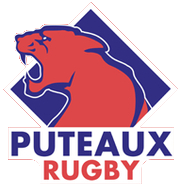 Ile de Puteaux 92800 PuteauxTel : 01.45.06.28.20 (secrétariat)01 47 28 49 04 (club house)Courriel : puteauxrugby@wanadoo.frINSCRIPTION 2016 / 2017 Ecole de Rugby/Cadets/Juniors☐AFFILIATION	☐REAFFILIATION  (N° de LICENCE) :………………………………… Catégorie : ☐U6  ☐U8  ☐U10  ☐U12  ☐U14 ☐U16  ☐U18NOM :………………………………………  PRENOMS (état civil complet): …………………………………..………..…Date de naissance :….../……/………….   Lieu de naissance (Ville/CP) :……………….……..…………………………………..Etablissement scolaire :…………………………………………………………………………………………………………………….Contact parents ou responsable légal :Portable (mère) : ……………………….….. 	Email:…………………………………………………………………………………..Portable (père) : ………………………….... 	Email :………………………………………………………………………………….Adresse :……………………………………………………………………………………………………………………………………………... …………………………………………………………………………………………………………………………………………….………………Téléphone domicile :………………………         Liste rouge : oui ☐  non ☐N* de sécurité sociale de rattachement : ………………………………………………………………………Mutuelle : oui ☐   non ☐Autre(s) personne(s) susceptible(s) d’accompagner l’enfant (Nom – Lien – Téléphone) :Autorisations CNIL : oui ☐   non ☐Les informations recueillies feront l’objet d’un traitement informatique destiné au suivi des membres affiliés à la Fédération et à la gestion des licences. A ce titre, le site a fait l’objet d’une déclaration règlementaire à la Commission Nationale Informatique et Libertés (CNIL). Si vous choisissez NON, les informations ne pourront pas être utilisées à des fins commerciales, associatives ou humanitaires.Autorisations Droit à l’image : oui ☐  non ☐Concernant le droit à l’image « en cochant oui, j’autorise Puteaux Rugby à utiliser des photos prises pendant les matchs ou entrainements pour le site internet du club ou plus généralement à des fins de communication externe pour le club et non à but commercial »---------------------------------------------------------------------------------------------------------------------------------------Comment avez-vous connu le Club (nouveau licencié) ?☐ Affichage	☐ Relations	☐ Ecole des sports/ Collège ☐	Forum des associations ☐ InternetSeriez-vous intéressé pour vous investir dans le club, pour nous aider, même ponctuellement ? ☐ Non		☐ Oui. Accompagnateur 		☐ Oui. Aide aux gouters 		☐ Oui. Educateur		☐ Oui. AnimationN’hésitez pas à nous faire part de vos suggestions, compétences particulières ou éventuellement Relations pour action de partenariat ou sponsoring (Contribution financement équipement –tournoi - …)………………………………………………………………………………………………………………………………………………..Nom Prénom Lien familial / téléphone